КАРАР	   ПОСТАНОВЛЕНИЕ23 октябрь 2014й.                  № 49                           23 октября .О некоторых вопросах оплаты труда работников муниципальных учреждений  сельского поселения Максим-Горьковский  сельсовет муниципального района Белебеевский район Республики Башкортостан	Руководствуясь Указом Президента Республики Башкортостан от 29 сентября 2014года УП-294 «О некоторых вопросах оплаты труда в учреждениях бюджетной сферы Республики Башкортостан», постановлением администрации муниципального района Белебеевский район Республики Башкортостан от 23 октября 2014года № 2406,  в целях усиления социальной защищенности работников муниципальных учреждений сельского поселения Максим-Горьковский сельсовет муниципального района Белебеевский район Республики БашкортостанПОСТАНОВЛЯЮ:1.Руководителям муниципальных учреждений  сельского поселения Максим-Горьковский сельсовет муниципального района Белебеевский район Республики Башкортостан обеспечить выплату месячной заработной платы работникам учреждений, полностью отработавшим за указанный период норму рабочего времени и выполнившим нормы труда (трудовые обязанности), не ниже 6000 рублей, включая надбавку компенсационного характера за работу в особых климатических условиях.2. Установить, что финансовое обеспечение заработной платы, указанной в пункте 1 настоящего постановления, осуществляется как за счет средств бюджета сельского поселения Максим-Горьковский сельсовет муниципального района Белебеевский район Республики Башкортостан, так и за счет средств, получаемых от приносящей доход деятельности,  доходов от выполнения работ, оказания услуг, а также за счет средств сокращения неэффективных расходов, оптимизационных мер и реструктуризации сети муниципальных учреждений.3. Контроль за исполнением настоящего постановления оставляю за собой. 4. Постановление вступает в силу с 1января 2015года.Глава сельского поселения:                                                Н.К. Красильникова          Баш7ортостан Республика3ыБ2л2б2й районы муниципаль районыны8          Максим – Горький ауыл советы             ауыл бил2м23е хакими2те.Горький ис. ПУЙ ауылы, Бакса урамы,  3Тел.2-07-40 , факс: 2-08-98  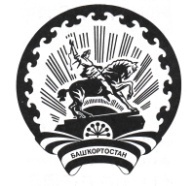 Республика БашкортостанАдминистрация сельского поселения Максим – Горьковский сельсовет муниципального района Белебеевский район      452014, с. ЦУП им. М.Горького, ул. Садовая,      д. 3     Тел. 2-07-40, факс: 2-08-98